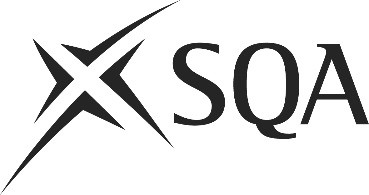 Unit CFAM&LEC5 (H8H1 04)	Use Information to Take Effective DecisionsI confirm that the evidence detailed in this unit is my own work.I confirm that the candidate has achieved all the requirements of this unit.I confirm that the candidate’s sampled work meets the standards specified for this unit and may be presented for external verification.Unit CFAM&LEC5 (H8H1 04)	Use Information to Take Effective DecisionsThis page is intentionally blankUnit CFAM&LEC5 (H8H1 04)	Use Information to Take Effective DecisionsUnit CFAM&LEC5 (H8H1 04)	Use Information to Take Effective DecisionsUnit CFAM&LEC5 (H8H1 04)	Use Information to Take Effective DecisionsUnit CFAM&LEC5 (H8H1 04)	Use Information to Take Effective Decisions - continuedUnit CFAM&LEC5 (H8H1 04)	Use Information to Take Effective DecisionsSupplementary evidenceCandidate’s nameCandidate’s signatureDateAssessor’s nameAssessor’s signatureDateCountersigning — Assessor’s name(if applicable)Countersigning — Assessor’s signature(if applicable)DateInternal verifier’s nameInternal verifier’s signatureDateCountersigning — Internal verifier’s name(if applicable)Countersigning — Internal verifier’s signature(if applicable)DateExternal Verifier’s initials and date (if sampled)Unit overviewThis standard is about taking sound decisions based upon a valid analysis of the best available information. Sufficiency of evidenceThere must be sufficient evidence to ensure that the candidate can consistently achieve the required standard over a period of time in the workplace or approved realistic working environment.Performance criteriaWhat you must do:There must be evidence for all Performance Criteria (PC).Identify those who may be affected by the decision and their interestsEngage, where appropriate, those who are able to contribute to the decision-making process or will be affected by the decisionEstablish the objectives of the decision to be taken – clarify what you are trying to achieve by taking the decision and check that everyone involved agreesIdentify the information you need to take the decision and the sources of this informationObtain sufficient relevant information to allow you to take the decision and verify its accuracy and reliability Take timely action to remedy inadequate, unreliable, contradictory or ambiguous informationAnalyse the information to identify facts, patterns and trends that may impact on your decision Identify and evaluate the range of options open to youDraw conclusions supported by reasoned arguments and reliable information, clearly stating any assumptions you have made and risks that may be involvedTake decisions 10.1 in line with your objectives 10.2 within the scope of your authority P10.3 10.3 consistent with values, policies and guidelines 10.4 in time for necessary action to be takenObtain help and advice if 11.1 you do not have adequate information 11.2 the decision is outside your area of responsibility or scope of authority 11.3 your decisions are likely to conflict with values, policies and guidelinesP12 Communicate your decision and rationale clearly to those who are affectedEvidence referenceEvidence descriptionDatePerformance criteriaPerformance criteriaPerformance criteriaPerformance criteriaPerformance criteriaPerformance criteriaPerformance criteriaPerformance criteriaPerformance criteriaPerformance criteriaPerformance criteriaPerformance criteriaEvidence referenceEvidence descriptionDateWhat you must doWhat you must doWhat you must doWhat you must doWhat you must doWhat you must doWhat you must doWhat you must doWhat you must doWhat you must doWhat you must doWhat you must doEvidence referenceEvidence descriptionDate123456789101112Knowledge and understandingKnowledge and understandingEvidence referenceand dateWhat you must know and understandWhat you must know and understandEvidence referenceand dateFor those knowledge statements that relate to how the candidate should do something, the assessor may be able to infer that the candidate has the necessary knowledge from observing their performance or checking products of their work. In all other cases, evidence of the candidate’s knowledge and understanding must be gathered by alternative methods of assessment (eg oral or written questioning).For those knowledge statements that relate to how the candidate should do something, the assessor may be able to infer that the candidate has the necessary knowledge from observing their performance or checking products of their work. In all other cases, evidence of the candidate’s knowledge and understanding must be gathered by alternative methods of assessment (eg oral or written questioning).Evidence referenceand dateGeneral knowledge and understandingThe importance of engaging those who are able to contribute or may be affected in the decision-making process, and how to do so.The importance of setting objectives for the decision, and how to make it clear what the decision must achieve and what is outside the scope of the decision.How to identify the information you need to take the decisionHow to judge whether you have sufficient, accurate, reliable and relevant information to allow you to take the decision.How to identify if information is inadequate, unreliable, contradictory or ambiguous, and how to remedy this in a timely way.How to analyse information to identify relevant facts, patterns and trends.The range of options open to you and how to evaluate the options.How to justify your conclusions.The importance of ensuring your decisions are in line with your organisation’s values, policies and guidelinesThe importance of showing any assumptions you have made and risks that may be involved, and how to do so.The importance of taking decisions in time for necessary action to be takenHow to communicate your decision clearly and concisely.Industry/sector specific knowledge and understandingIndustry/sector requirements for using information to take decisions.Knowledge and understandingKnowledge and understandingEvidence referenceand dateWhat you must know and understandWhat you must know and understandEvidence referenceand dateFor those knowledge statements that relate to how the candidate should do something, the assessor may be able to infer that the candidate has the necessary knowledge from observing their performance or checking products of their work. In all other cases, evidence of the candidate’s knowledge and understanding must be gathered by alternative methods of assessment (eg oral or written questioning).For those knowledge statements that relate to how the candidate should do something, the assessor may be able to infer that the candidate has the necessary knowledge from observing their performance or checking products of their work. In all other cases, evidence of the candidate’s knowledge and understanding must be gathered by alternative methods of assessment (eg oral or written questioning).Evidence referenceand dateContext specific knowledge and understandingPeople who are able to contribute to the decision- making process or will be affected by the decisionFacts, patterns and trends that may impact on your decision.Your organisation’s policies, values and guidelines.The scope of your authority for taking decisions and when you need to refer to someone else.Whom to go to for advice if you do not have adequate information, the decision is outside your area of responsibility, or your decisions conflict with policies, values and guidelines.EvidenceEvidenceDate123456Assessor feedback on completion of the unit